Инструкция по оплате услуг ПАО «Севкавказэнерго»в системе Сбербанк ОнлайнЗайдите на сайт www.sberbank.ruПерейдите по ссылке, нажав кнопку «Вход»    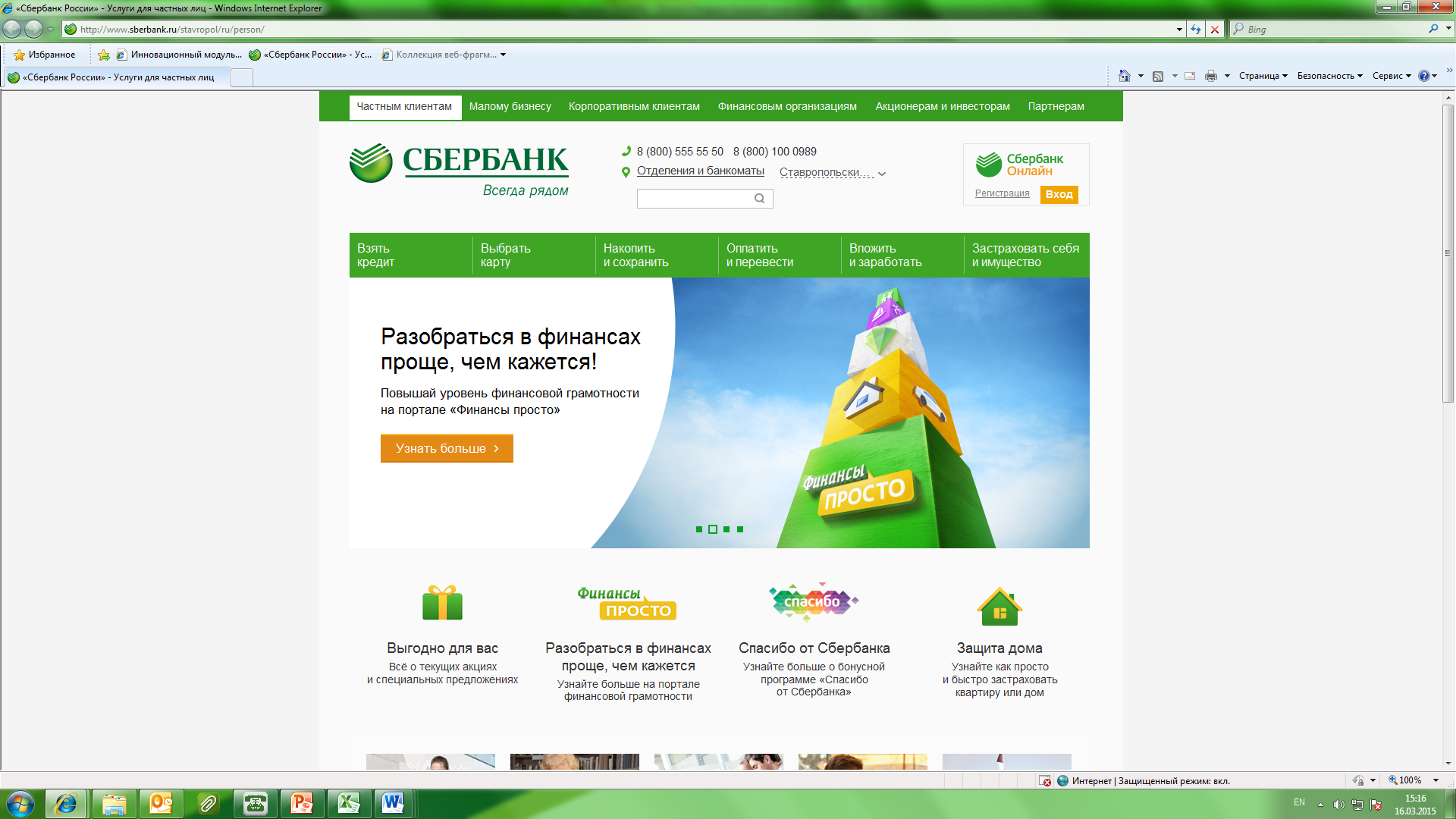 В случае если Вы используете Сбербанк Онлайн впервые, необходимо зарегистрироваться.Для успешной регистрации Вам потребуется банковская карта и телефон, на который подключена услуга Мобильный банк: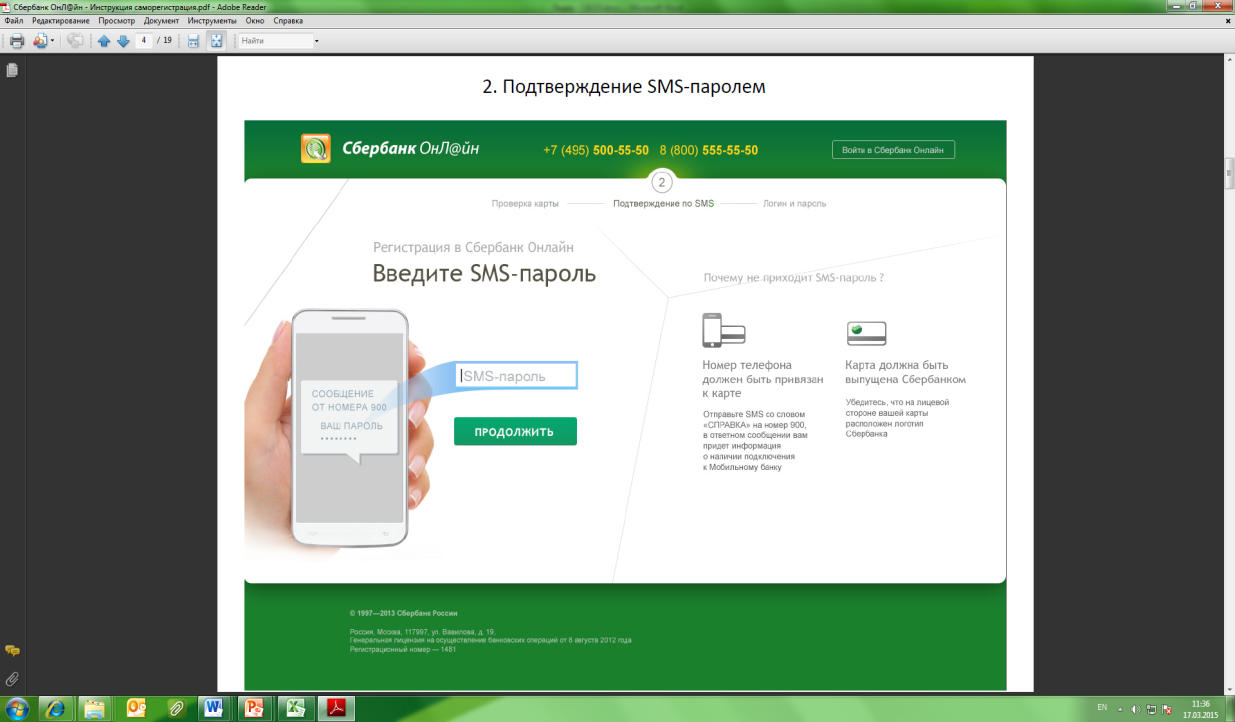 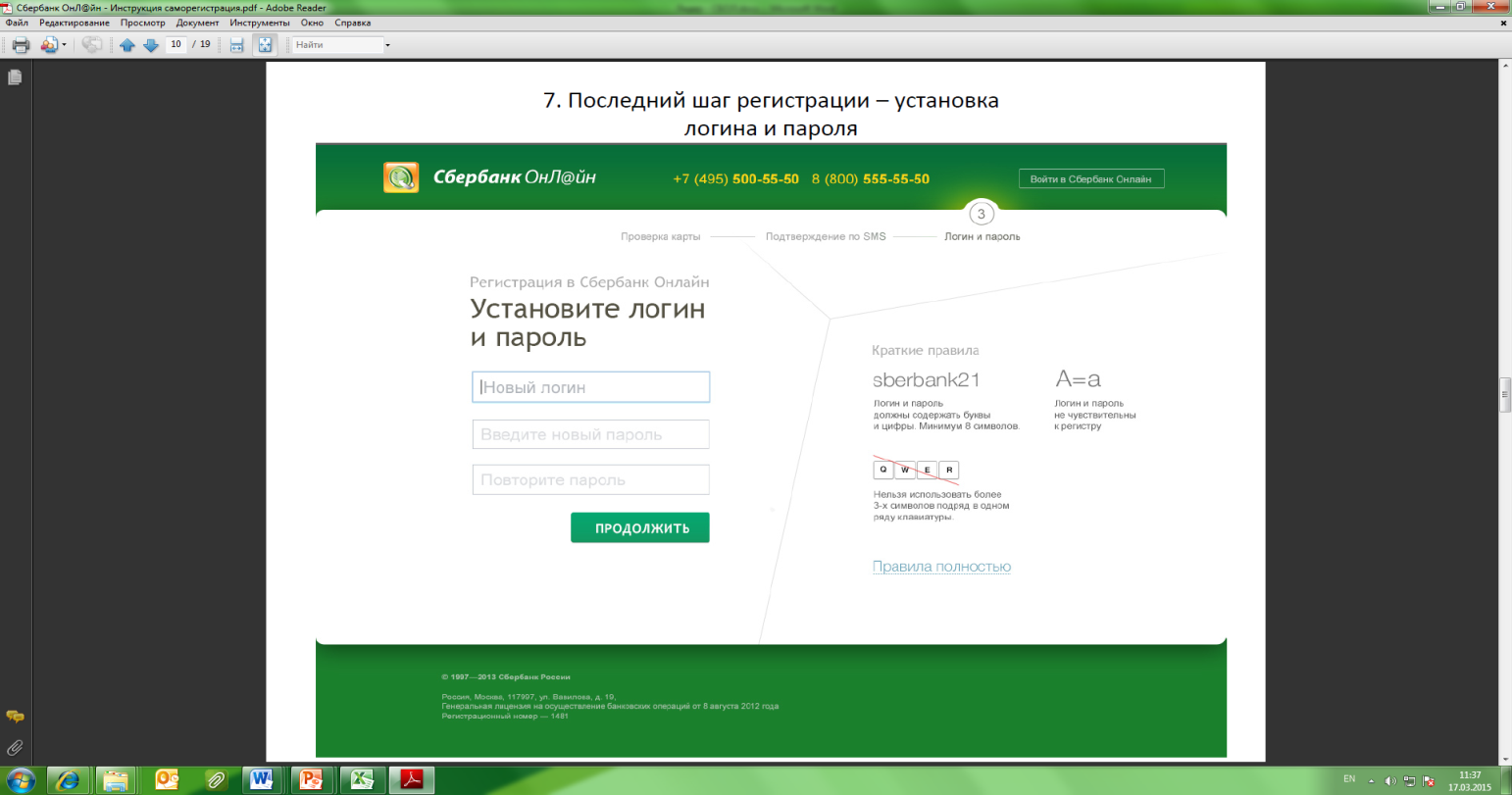 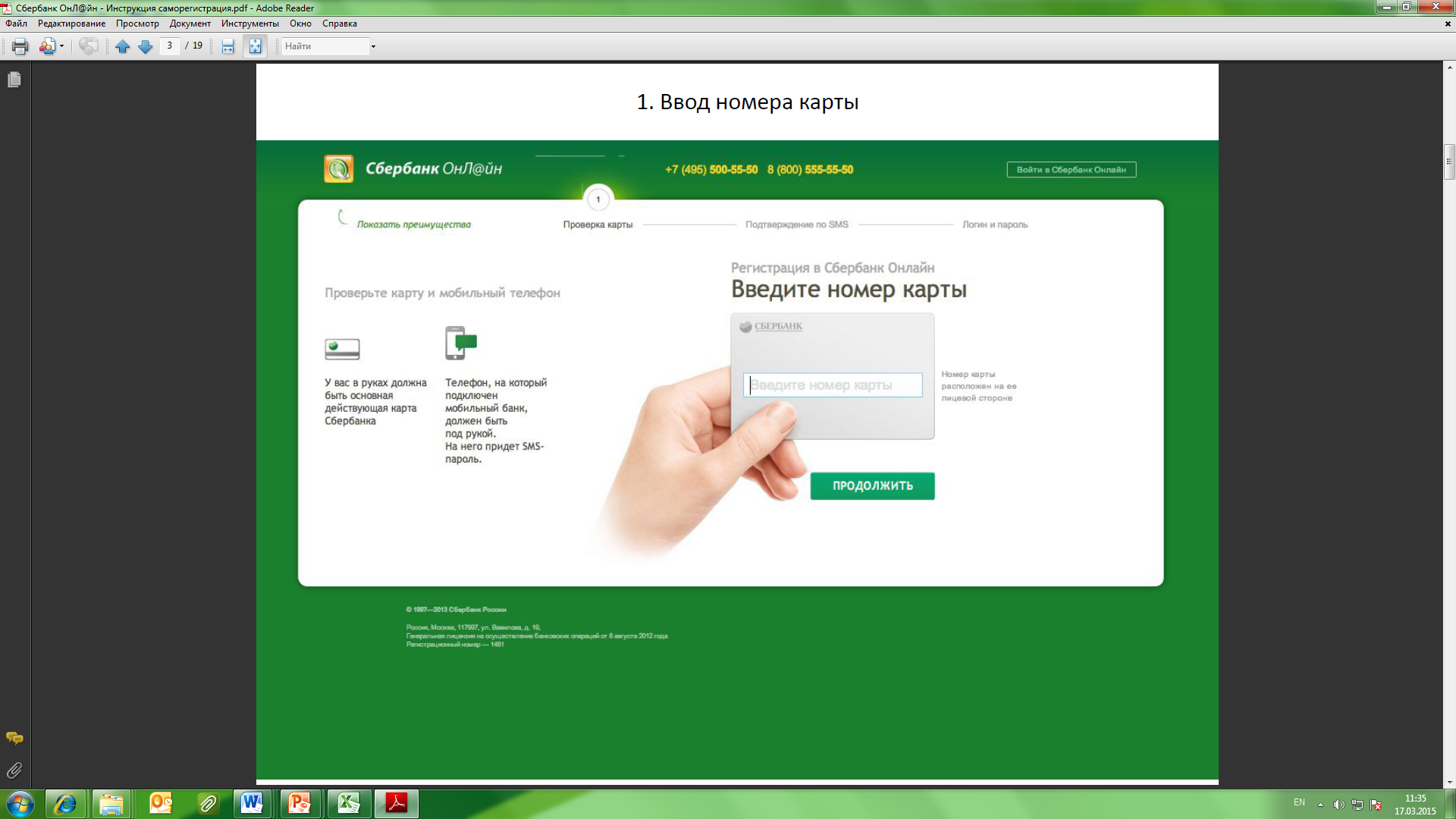 Для входа в систему Сбербанк Онлайн необходимо ввести идентификатор или логин, а также постоянный пароль клиента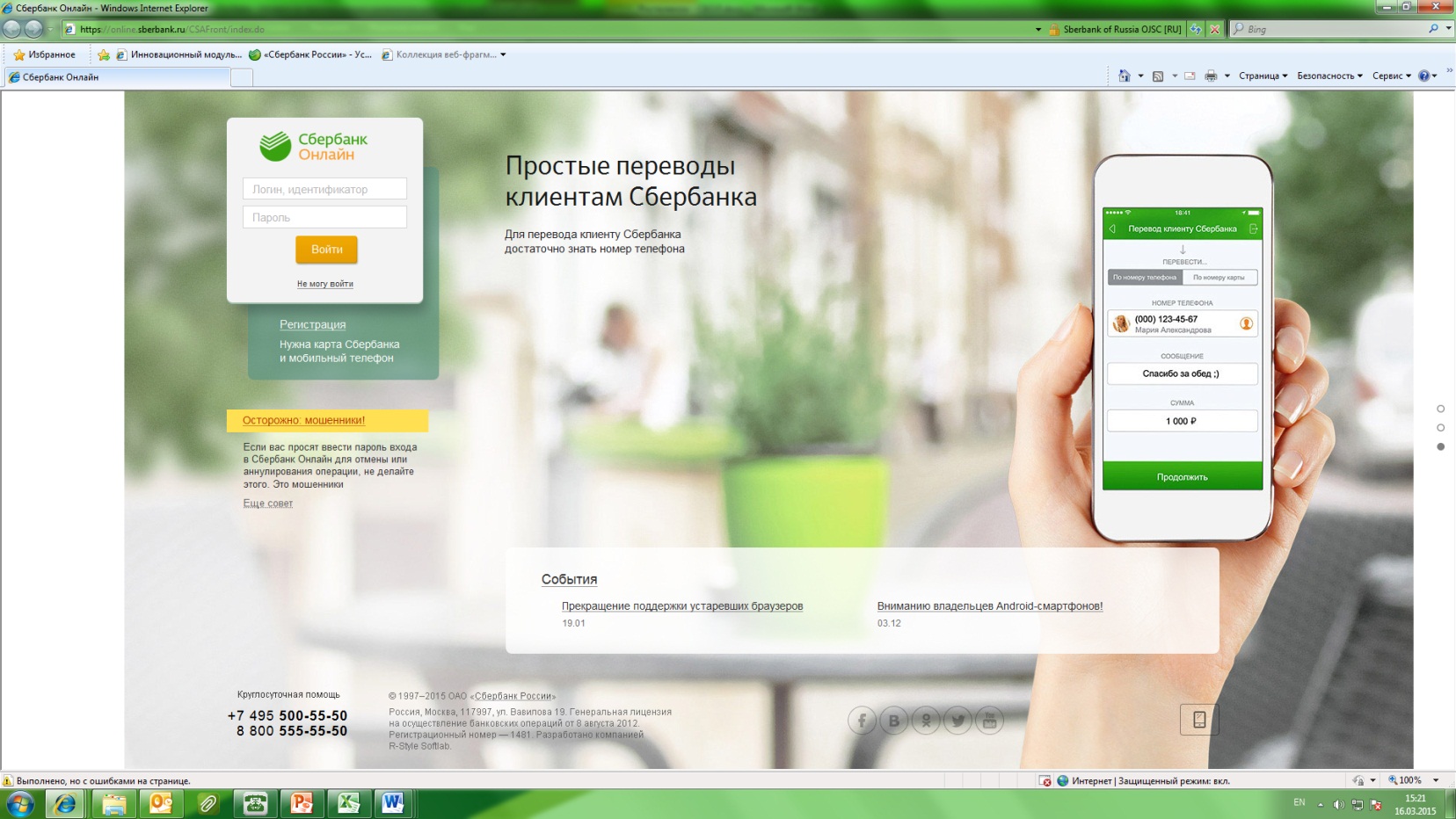 Далее необходимо подтвердить вход путем ввода одноразового пароля, полученного одним из предлагаемых способов:1) посредством смс-сообщения                                  2) через устройства самообслуживания Сбербанка РоссииВ главном меню выберите раздел «Платежи и переводы»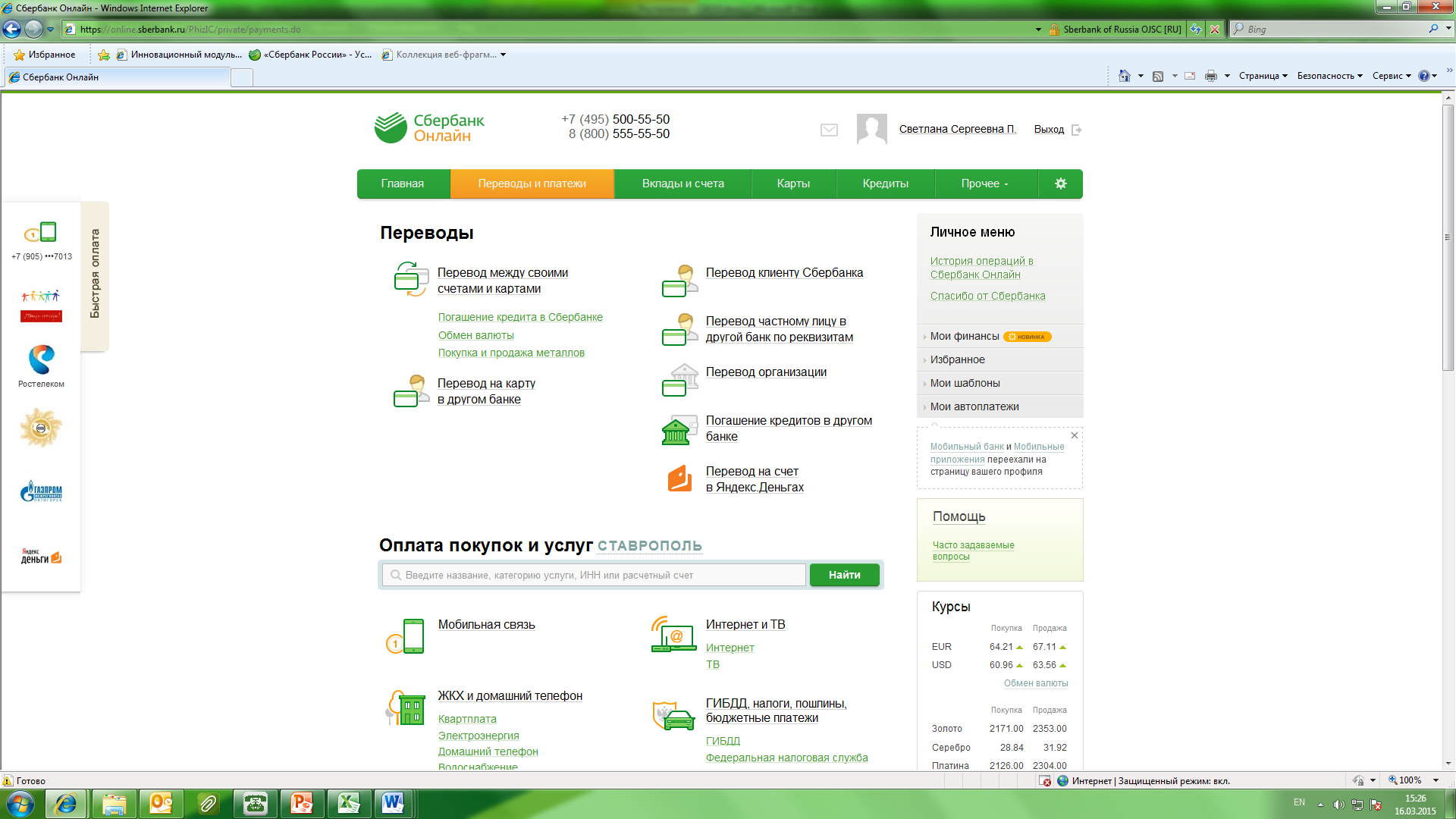 В разделе «ЖКХ и домашний телефон» перейдите по ссылке «Электроэнергия» и выберите «Севкавказэнерго»                                  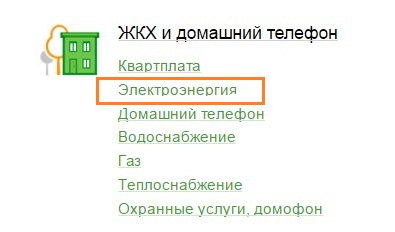 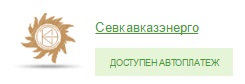 Выберите карту списания денежных средств. Укажите платежный код абонента и нажмите на кнопку «Продолжить»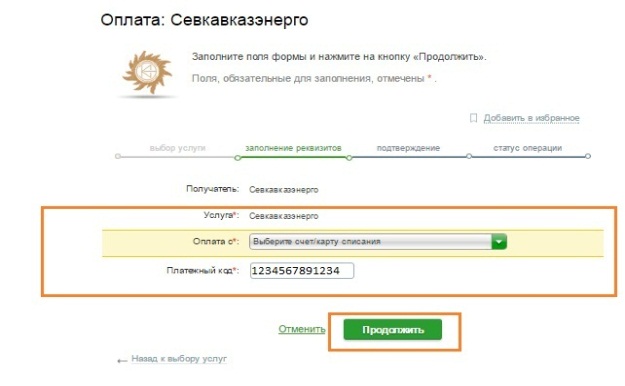 Заполните поля формы и нажмите на кнопку «Продолжить». При необходимости скорректируйте сумму платежа, повторно нажмите на кнопку «Продолжить»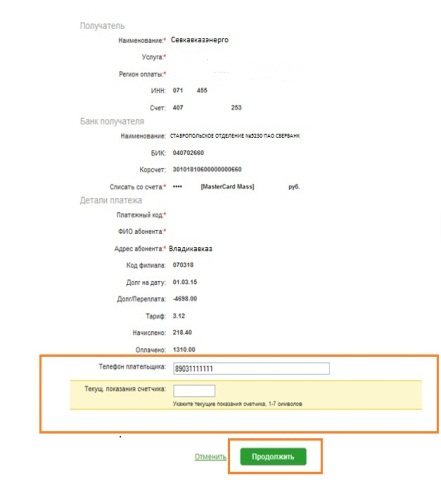 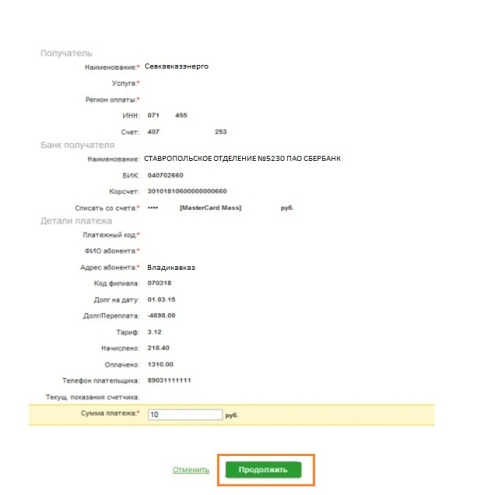 Внимательно проверьте реквизиты платежа. После этого подтвердите операцию SMS-паролем или паролем с чека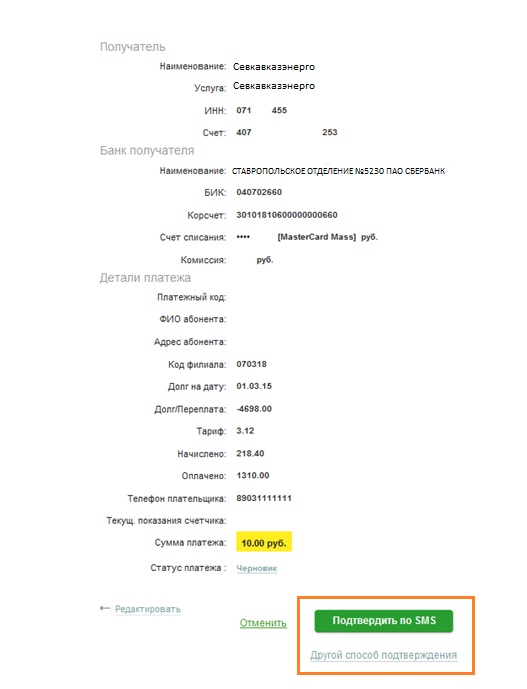 Введите смс-пароль или пароль с чека для подтверждения операции. Нажмите «Подтвердить». Далее Вы можете посмотреть статус платежа. Также отследить ход выполнения операции можно в «Истории операций»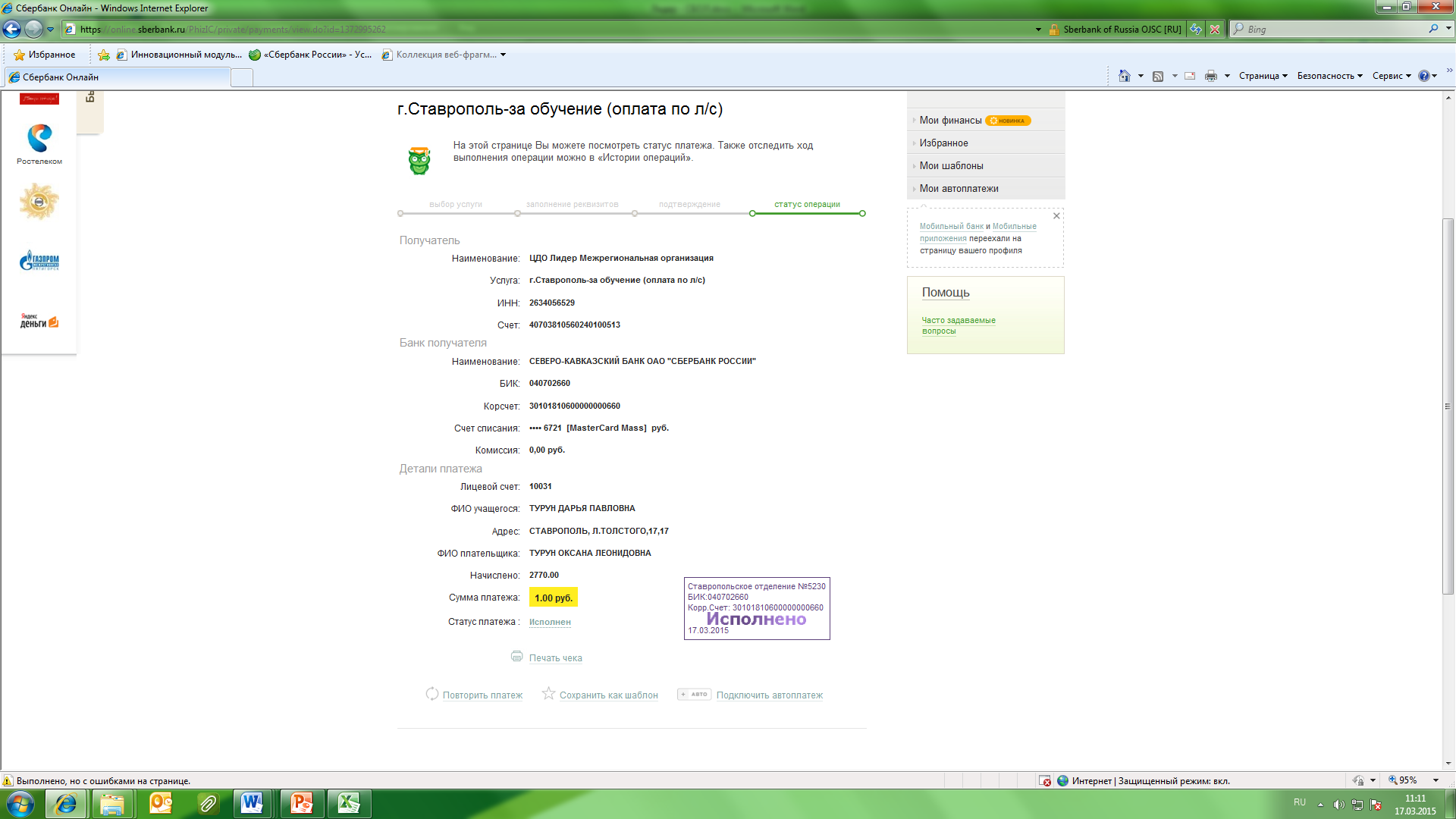 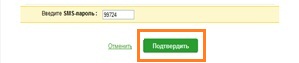 